Phần đáp án câu trắc nghiệm: Tổng câu trắc nghiệm: 32.SỞ GD&ĐT ĐẮK LẮKTRƯỜNG THPT NGÔ GIA TỰ(Không kể thời gian phát đề) ĐÁP ÁN KIỂM TRA GIỮA HỌC KỲ 2NĂM HỌC 2020-2021MÔN SINH HỌC – Khối lớp 12 Thời gian làm bài : 45 phút 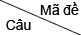 00100200300400500600700865[0.3125] C[0.3125] B[0.3125] C[0.3125] C[0.3125] A[0.3125] B[0.3125] D[0.3125] B66[0.3125] B[0.3125] C[0.3125] A[0.3125] C[0.3125] D[0.3125] D[0.3125] A[0.3125] D67[0.3125] C[0.3125] A[0.3125] C[0.3125] A[0.3125] D[0.3125] A[0.3125] A[0.3125] B68[0.3125] C[0.3125] B[0.3125] B[0.3125] B[0.3125] B[0.3125] A[0.3125] D[0.3125] C69[0.3125] D[0.3125] A[0.3125] A[0.3125] C[0.3125] B[0.3125] C[0.3125] B[0.3125] C70[0.3125] A[0.3125] A[0.3125] A[0.3125] C[0.3125] A[0.3125] C[0.3125] D[0.3125] A71[0.3125] C[0.3125] B[0.3125] B[0.3125] D[0.3125] C[0.3125] A[0.3125] B[0.3125] D72[0.3125] B[0.3125] D[0.3125] C[0.3125] B[0.3125] B[0.3125] B[0.3125] D[0.3125] D73[0.3125] B[0.3125] D[0.3125] D[0.3125] B[0.3125] C[0.3125] A[0.3125] C[0.3125] A74[0.3125] D[0.3125] B[0.3125] B[0.3125] C[0.3125] D[0.3125] C[0.3125] C[0.3125] C75[0.3125] C[0.3125] B[0.3125] D[0.3125] A[0.3125] D[0.3125] C[0.3125] A[0.3125] B76[0.3125] A[0.3125] C[0.3125] D[0.3125] D[0.3125] A[0.3125] D[0.3125] B[0.3125] A77[0.3125] B[0.3125] A[0.3125] A[0.3125] A[0.3125] C[0.3125] A[0.3125] C[0.3125] A78[0.3125] A[0.3125] D[0.3125] C[0.3125] D[0.3125] C[0.3125] C[0.3125] A[0.3125] C79[0.3125] A[0.3125] A[0.3125] C[0.3125] C[0.3125] A[0.3125] B[0.3125] D[0.3125] B80[0.3125] D[0.3125] C[0.3125] B[0.3125] D[0.3125] A[0.3125] A[0.3125] B[0.3125] C81[0.3125] B[0.3125] A[0.3125] A[0.3125] C[0.3125] B[0.3125] D[0.3125] C[0.3125] B82[0.3125] D[0.3125] B[0.3125] D[0.3125] A[0.3125] D[0.3125] A[0.3125] D[0.3125] C83[0.3125] D[0.3125] A[0.3125] B[0.3125] B[0.3125] D[0.3125] B[0.3125] C[0.3125] A84[0.3125] C[0.3125] C[0.3125] A[0.3125] C[0.3125] A[0.3125] D[0.3125] D[0.3125] B85[0.3125] C[0.3125] D[0.3125] C[0.3125] A[0.3125] B[0.3125] D[0.3125] D[0.3125] D86[0.3125] D[0.3125] A[0.3125] B[0.3125] B[0.3125] D[0.3125] C[0.3125] A[0.3125] B87[0.3125] B[0.3125] C[0.3125] C[0.3125] D[0.3125] D[0.3125] C[0.3125] B[0.3125] A88[0.3125] D[0.3125] D[0.3125] B[0.3125] A[0.3125] C[0.3125] A[0.3125] C[0.3125] A89[0.3125] C[0.3125] B[0.3125] C[0.3125] B[0.3125] B[0.3125] B[0.3125] A[0.3125] D90[0.3125] A[0.3125] C[0.3125] D[0.3125] A[0.3125] C[0.3125] B[0.3125] A[0.3125] C91[0.3125] D[0.3125] D[0.3125] D[0.3125] A[0.3125] B[0.3125] D[0.3125] A[0.3125] A92[0.3125] D[0.3125] B[0.3125] B[0.3125] B[0.3125] C[0.3125] C[0.3125] B[0.3125] D93[0.3125] A[0.3125] D[0.3125] C[0.3125] D[0.3125] C[0.3125] D[0.3125] B[0.3125] D94[0.3125] B[0.3125] C[0.3125] A[0.3125] D[0.3125] B[0.3125] B[0.3125] D[0.3125] C95[0.3125] A[0.3125] C[0.3125] D[0.3125] B[0.3125] A[0.3125] D[0.3125] C[0.3125] B96[0.3125] B[0.3125] A[0.3125] D[0.3125] D[0.3125] A[0.3125] B[0.3125] B[0.3125] A